THIS SECTION OPTIONALNative Village of Afognak is an Equal Opportunity Employer. This information on this form is used to fulfill Federal Equal Employment Opportunity reporting requirements.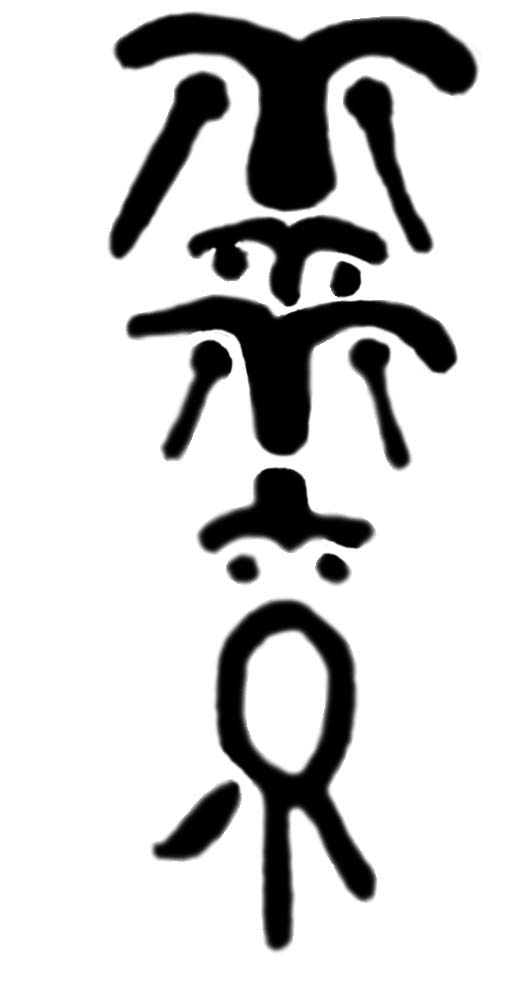 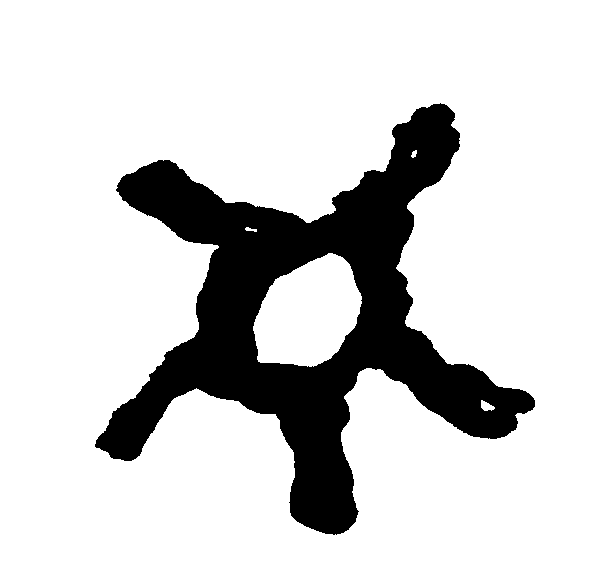 Native Village of Afognak115 Mill Bay Road Kodiak, Alaska 99615Phone: (907) 486-6357Fax: (907) 486-6529Applicants are invited to request any necessary accommodations during the application, testing or interview process.  Please submit one application per position.Please print clearly and fill out application completely. Please do not use “see resume”. Ask for an explanation of any questions you do not understand. Incomplete applications will not be accepted.Native Village of Afognak115 Mill Bay Road Kodiak, Alaska 99615Phone: (907) 486-6357Fax: (907) 486-6529Applicants are invited to request any necessary accommodations during the application, testing or interview process.  Please submit one application per position.Please print clearly and fill out application completely. Please do not use “see resume”. Ask for an explanation of any questions you do not understand. Incomplete applications will not be accepted.Native Village of Afognak115 Mill Bay Road Kodiak, Alaska 99615Phone: (907) 486-6357Fax: (907) 486-6529Applicants are invited to request any necessary accommodations during the application, testing or interview process.  Please submit one application per position.Please print clearly and fill out application completely. Please do not use “see resume”. Ask for an explanation of any questions you do not understand. Incomplete applications will not be accepted.GENERAL INFORMATIONLast Name	                                               First	                         MiddleLast Name	                                               First	                         MiddleLast Name	                                               First	                         MiddleGENERAL INFORMATIONOther names used (if any)Other names used (if any)Other names used (if any)GENERAL INFORMATIONE-mail addressHome PhoneCell PhoneGENERAL INFORMATIONMailing Address	Street	City/State	ZipMailing Address	Street	City/State	ZipMailing Address	Street	City/State	ZipGENERAL INFORMATIONAre you a U.S. Citizen  YES	 NOIf no, do you have the legal right to live and work in the U.S.?	 YES	 NOVISA TYPE:	Number:	Expiration Date:Are you a U.S. Citizen  YES	 NOIf no, do you have the legal right to live and work in the U.S.?	 YES	 NOVISA TYPE:	Number:	Expiration Date:Are you a U.S. Citizen  YES	 NOIf no, do you have the legal right to live and work in the U.S.?	 YES	 NOVISA TYPE:	Number:	Expiration Date:GENERAL INFORMATIONHave you been employed by 	 YES	 NOany Afognak organization(s)?Which companies?      Dates?Have you been employed by 	 YES	 NOany Afognak organization(s)?Which companies?      Dates?Check if you are under age 18: 	(Work permit may be
 required if under 18.)RELEVANT INFOJob Title applying for:Job Title applying for:DepartmentRELEVANT INFOReferred by: (Name)Referred by: (Name)PhoneRELEVANT INFOAre you an Afognak Shareholder?	  YESAfognak Tribal Member or Descendent?	  YESAre you an Afognak Shareholder?	  YESAfognak Tribal Member or Descendent?	  YESAre you an Afognak Shareholder?	  YESAfognak Tribal Member or Descendent?	  YESRELEVANT INFOOther Alaskan Native	  YESWhat Native Tribe or Corporation are you a member/shareholder of?Other Alaskan Native	  YESWhat Native Tribe or Corporation are you a member/shareholder of?Other Alaskan Native	  YESWhat Native Tribe or Corporation are you a member/shareholder of?EDUCATION/PROFESSIONAL ACTIVITYName of High School and College, Universityor Trade/Technical SchoolName of High School and College, Universityor Trade/Technical SchoolName of High School and College, Universityor Trade/Technical SchoolName of High School and College, Universityor Trade/Technical SchoolName of High School and College, Universityor Trade/Technical SchoolCity/StateCity/StateCity/StateCity/StateCircle LastYear CompletedCircle LastYear CompletedCircle LastYear CompletedCircle LastYear CompletedDegree/SubjectsCredit HoursEDUCATION/PROFESSIONAL ACTIVITY1     2     3    41     2     3    41     2     3    41     2     3    4High School Graduate?  Y   NGED?                          Y   NEDUCATION/PROFESSIONAL ACTIVITY1     2     3    41     2     3    41     2     3    41     2     3    4EDUCATION/PROFESSIONAL ACTIVITY1     2     3    41     2     3    41     2     3    41     2     3    4EDUCATION/PROFESSIONAL ACTIVITY1     2     3    41     2     3    41     2     3    41     2     3    4EDUCATION/PROFESSIONAL ACTIVITY1     2     3    41     2     3    41     2     3    41     2     3    4EDUCATION/PROFESSIONAL ACTIVITYLicense/Certification/RegistrationLicense/Certification/RegistrationLicense/Certification/RegistrationLicense/Certification/RegistrationLicense/Certification/RegistrationLicense/Certification/RegistrationLicense/Certification/RegistrationLicense/Certification/RegistrationLicense/Certification/RegistrationLicense/Certification/RegistrationLicense/Certification/RegistrationLicense/Certification/RegistrationLicense/Certification/RegistrationLicense/Certification/RegistrationEDUCATION/PROFESSIONAL ACTIVITYType of License(s)Type of License(s)Type of License(s)Type of License(s)Type of License(s)StateStateRegistration No.Registration No.Registration No.Expiration DateExpiration DateExpiration DateAny Restrictions?EDUCATION/PROFESSIONAL ACTIVITYEDUCATION/PROFESSIONAL ACTIVITYEDUCATION/PROFESSIONAL ACTIVITYDrivers License
(if applicable)Drivers License
(if applicable)Drivers License
(if applicable)Drivers License
(if applicable)Drivers License
(if applicable)EDUCATION/PROFESSIONAL ACTIVITYFor positions in which driving may be part of your job, you will need to provide proof of automobile insurance and a current driving record.For positions in which driving may be part of your job, you will need to provide proof of automobile insurance and a current driving record.For positions in which driving may be part of your job, you will need to provide proof of automobile insurance and a current driving record.For positions in which driving may be part of your job, you will need to provide proof of automobile insurance and a current driving record.For positions in which driving may be part of your job, you will need to provide proof of automobile insurance and a current driving record.For positions in which driving may be part of your job, you will need to provide proof of automobile insurance and a current driving record.For positions in which driving may be part of your job, you will need to provide proof of automobile insurance and a current driving record.For positions in which driving may be part of your job, you will need to provide proof of automobile insurance and a current driving record.For positions in which driving may be part of your job, you will need to provide proof of automobile insurance and a current driving record.For positions in which driving may be part of your job, you will need to provide proof of automobile insurance and a current driving record.For positions in which driving may be part of your job, you will need to provide proof of automobile insurance and a current driving record.For positions in which driving may be part of your job, you will need to provide proof of automobile insurance and a current driving record.For positions in which driving may be part of your job, you will need to provide proof of automobile insurance and a current driving record.For positions in which driving may be part of your job, you will need to provide proof of automobile insurance and a current driving record.Starting with your most recent or present employer first, list all jobs held in the last 10 years. Please do not use “see resume”. If additional space is needed for previous employers, attach additional sheet.Starting with your most recent or present employer first, list all jobs held in the last 10 years. Please do not use “see resume”. If additional space is needed for previous employers, attach additional sheet.Starting with your most recent or present employer first, list all jobs held in the last 10 years. Please do not use “see resume”. If additional space is needed for previous employers, attach additional sheet.Starting with your most recent or present employer first, list all jobs held in the last 10 years. Please do not use “see resume”. If additional space is needed for previous employers, attach additional sheet.Starting with your most recent or present employer first, list all jobs held in the last 10 years. Please do not use “see resume”. If additional space is needed for previous employers, attach additional sheet.Starting with your most recent or present employer first, list all jobs held in the last 10 years. Please do not use “see resume”. If additional space is needed for previous employers, attach additional sheet.Starting with your most recent or present employer first, list all jobs held in the last 10 years. Please do not use “see resume”. If additional space is needed for previous employers, attach additional sheet.Starting with your most recent or present employer first, list all jobs held in the last 10 years. Please do not use “see resume”. If additional space is needed for previous employers, attach additional sheet.Starting with your most recent or present employer first, list all jobs held in the last 10 years. Please do not use “see resume”. If additional space is needed for previous employers, attach additional sheet.Starting with your most recent or present employer first, list all jobs held in the last 10 years. Please do not use “see resume”. If additional space is needed for previous employers, attach additional sheet.Starting with your most recent or present employer first, list all jobs held in the last 10 years. Please do not use “see resume”. If additional space is needed for previous employers, attach additional sheet.Starting with your most recent or present employer first, list all jobs held in the last 10 years. Please do not use “see resume”. If additional space is needed for previous employers, attach additional sheet.Starting with your most recent or present employer first, list all jobs held in the last 10 years. Please do not use “see resume”. If additional space is needed for previous employers, attach additional sheet.Starting with your most recent or present employer first, list all jobs held in the last 10 years. Please do not use “see resume”. If additional space is needed for previous employers, attach additional sheet.EMPLOYMENT INFORMATIONFromMo/YearFromMo/YearToMo/YearToMo/YearEmployerEmployerEmployerEmployerEmployerEmployerEmployerEmployerEmployerEmployerEMPLOYMENT INFORMATIONType of Business	DepartmentType of Business	DepartmentType of Business	DepartmentType of Business	DepartmentType of Business	DepartmentType of Business	DepartmentType of Business	DepartmentType of Business	DepartmentType of Business	DepartmentType of Business	DepartmentEMPLOYMENT INFORMATIONStreet Address	City/State/ZipStreet Address	City/State/ZipStreet Address	City/State/ZipStreet Address	City/State/ZipStreet Address	City/State/ZipStreet Address	City/State/ZipStreet Address	City/State/ZipStreet Address	City/State/ZipStreet Address	City/State/ZipStreet Address	City/State/ZipEMPLOYMENT INFORMATIONSupervisorSupervisorSupervisorSupervisorSupervisorSupervisorYour PositionYour PositionYour PositionYour PositionYour PositionTelephoneTelephoneTelephoneEMPLOYMENT INFORMATIONJob DutiesJob DutiesJob DutiesJob DutiesJob DutiesJob DutiesJob DutiesJob DutiesJob DutiesJob DutiesJob DutiesJob DutiesJob DutiesJob DutiesEMPLOYMENT INFORMATIONEMPLOYMENT INFORMATIONEMPLOYMENT INFORMATIONReason for LeavingReason for LeavingReason for LeavingReason for LeavingReason for LeavingReason for LeavingReason for LeavingReason for LeavingReason for LeavingReason for LeavingReason for LeavingFinal SalaryFinal SalaryFinal SalaryEMPLOYMENT INFORMATIONFromMo/YearFromMo/YearToMo/YearToMo/YearEmployerEmployerEmployerEmployerEmployerEmployerEmployerEmployerEmployerEmployerEMPLOYMENT INFORMATIONType of Business	DepartmentType of Business	DepartmentType of Business	DepartmentType of Business	DepartmentType of Business	DepartmentType of Business	DepartmentType of Business	DepartmentType of Business	DepartmentType of Business	DepartmentType of Business	DepartmentEMPLOYMENT INFORMATIONStreet Address	City/State/ZipStreet Address	City/State/ZipStreet Address	City/State/ZipStreet Address	City/State/ZipStreet Address	City/State/ZipStreet Address	City/State/ZipStreet Address	City/State/ZipStreet Address	City/State/ZipStreet Address	City/State/ZipStreet Address	City/State/ZipEMPLOYMENT INFORMATIONSupervisorSupervisorSupervisorSupervisorSupervisorSupervisorYour PositionYour PositionYour PositionYour PositionYour PositionTelephoneTelephoneTelephoneEMPLOYMENT INFORMATIONJob DutiesJob DutiesJob DutiesJob DutiesJob DutiesJob DutiesJob DutiesJob DutiesJob DutiesJob DutiesJob DutiesJob DutiesJob DutiesJob DutiesEMPLOYMENT INFORMATIONEMPLOYMENT INFORMATIONEMPLOYMENT INFORMATIONReason for LeavingReason for LeavingReason for LeavingReason for LeavingReason for LeavingReason for LeavingReason for LeavingReason for LeavingReason for LeavingReason for LeavingReason for LeavingFinal SalaryFinal SalaryFinal SalaryEMPLOYMENT INFORMATIONFromMo/YearFromMo/YearToMo/YearToMo/YearEmployerEmployerEmployerEmployerEmployerEmployerEmployerEmployerEmployerEmployerEMPLOYMENT INFORMATIONType of Business	DepartmentType of Business	DepartmentType of Business	DepartmentType of Business	DepartmentType of Business	DepartmentType of Business	DepartmentType of Business	DepartmentType of Business	DepartmentType of Business	DepartmentType of Business	DepartmentEMPLOYMENT INFORMATIONStreet Address	City/State/ZipStreet Address	City/State/ZipStreet Address	City/State/ZipStreet Address	City/State/ZipStreet Address	City/State/ZipStreet Address	City/State/ZipStreet Address	City/State/ZipStreet Address	City/State/ZipStreet Address	City/State/ZipStreet Address	City/State/ZipEMPLOYMENT INFORMATIONSupervisorSupervisorSupervisorSupervisorSupervisorSupervisorYour PositionYour PositionYour PositionYour PositionYour PositionTelephoneTelephoneTelephoneEMPLOYMENT INFORMATIONJob DutiesJob DutiesJob DutiesJob DutiesJob DutiesJob DutiesJob DutiesJob DutiesJob DutiesJob DutiesJob DutiesJob DutiesJob DutiesJob DutiesEMPLOYMENT INFORMATIONEMPLOYMENT INFORMATIONEMPLOYMENT INFORMATIONReason for LeavingReason for LeavingReason for LeavingReason for LeavingReason for LeavingReason for LeavingReason for LeavingReason for LeavingReason for LeavingReason for LeavingReason for LeavingFinal SalaryFinal SalaryFinal SalaryEMPLOYMENT INFORMATIONFromMo/YearFromMo/YearToMo/YearToMo/YearEmployerEmployerEmployerEmployerEmployerEmployerEmployerEmployerEmployerEmployerEMPLOYMENT INFORMATIONType of Business	DepartmentType of Business	DepartmentType of Business	DepartmentType of Business	DepartmentType of Business	DepartmentType of Business	DepartmentType of Business	DepartmentType of Business	DepartmentType of Business	DepartmentType of Business	DepartmentEMPLOYMENT INFORMATIONStreet Address	City/State/ZipStreet Address	City/State/ZipStreet Address	City/State/ZipStreet Address	City/State/ZipStreet Address	City/State/ZipStreet Address	City/State/ZipStreet Address	City/State/ZipStreet Address	City/State/ZipStreet Address	City/State/ZipStreet Address	City/State/ZipEMPLOYMENT INFORMATIONSupervisorSupervisorSupervisorSupervisorSupervisorSupervisorYour PositionYour PositionYour PositionYour PositionYour PositionTelephoneTelephoneTelephoneEMPLOYMENT INFORMATIONJob DutiesJob DutiesJob DutiesJob DutiesJob DutiesJob DutiesJob DutiesJob DutiesJob DutiesJob DutiesJob DutiesJob DutiesJob DutiesJob DutiesEMPLOYMENT INFORMATIONEMPLOYMENT INFORMATIONEMPLOYMENT INFORMATIONReason for LeavingReason for LeavingReason for LeavingReason for LeavingReason for LeavingReason for LeavingReason for LeavingReason for LeavingReason for LeavingReason for LeavingReason for LeavingFinal SalaryFinal SalaryFinal SalaryEMPLOYMENT INFORMATIONFromMo/YearFromMo/YearToMo/YearToMo/YearEmployerEmployerEmployerEmployerEmployerEmployerEmployerEmployerEmployerEmployerEMPLOYMENT INFORMATIONType of Business	DepartmentType of Business	DepartmentType of Business	DepartmentType of Business	DepartmentType of Business	DepartmentType of Business	DepartmentType of Business	DepartmentType of Business	DepartmentType of Business	DepartmentType of Business	DepartmentEMPLOYMENT INFORMATIONStreet Address	City/State/ZipStreet Address	City/State/ZipStreet Address	City/State/ZipStreet Address	City/State/ZipStreet Address	City/State/ZipStreet Address	City/State/ZipStreet Address	City/State/ZipStreet Address	City/State/ZipStreet Address	City/State/ZipStreet Address	City/State/ZipEMPLOYMENT INFORMATIONSupervisorSupervisorSupervisorSupervisorSupervisorSupervisorYour PositionYour PositionYour PositionYour PositionYour PositionTelephoneTelephoneTelephoneEMPLOYMENT INFORMATIONJob DutiesJob DutiesJob DutiesJob DutiesJob DutiesJob DutiesJob DutiesJob DutiesJob DutiesJob DutiesJob DutiesJob DutiesJob DutiesJob DutiesEMPLOYMENT INFORMATIONEMPLOYMENT INFORMATIONEMPLOYMENT INFORMATIONReason for LeavingReason for LeavingReason for LeavingReason for LeavingReason for LeavingReason for LeavingReason for LeavingReason for LeavingReason for LeavingReason for LeavingReason for LeavingFinal SalaryFinal SalaryFinal SalaryEMPLOYMENT INFORMATIONSkills:Keyboard __________ SPMKeyboard __________ SPMKeyboard __________ SPMKeyboard __________ SPMKeyboard __________ SPMList SoftwareList SoftwareList SoftwareList SoftwareEMPLOYMENT INFORMATIONPersonal Computer	 PC	 MACPersonal Computer	 PC	 MACPersonal Computer	 PC	 MACPersonal Computer	 PC	 MACPersonal Computer	 PC	 MACPersonal Computer	 PC	 MACPersonal Computer	 PC	 MACPersonal Computer	 PC	 MACPersonal Computer	 PC	 MACEMPLOYMENT INFORMATIONPBX/TelecommunicationsPBX/TelecommunicationsPBX/TelecommunicationsPBX/TelecommunicationsPBX/TelecommunicationsPBX/TelecommunicationsPBX/TelecommunicationsPBX/TelecommunicationsPBX/TelecommunicationsEMPLOYMENT INFORMATIONFAX, What type?	FAX, What type?	FAX, What type?	FAX, What type?	FAX, What type?	FAX, What type?	FAX, What type?	FAX, What type?	FAX, What type?	EMPLOYMENT INFORMATIONCOPIERS, What type?	COPIERS, What type?	COPIERS, What type?	COPIERS, What type?	COPIERS, What type?	COPIERS, What type?	COPIERS, What type?	COPIERS, What type?	COPIERS, What type?	APPLICANT CERTIFICATIONHave you ever been fired, discharged or asked to resign from any position?If yes, explain from what organization and reason.	 YES	NOAPPLICANT CERTIFICATIONHave you ever been convicted of a misdemeanor or felony? A conviction record will not necessarily bar you from employment. 	 YES	 NOIf yes, please give date, nature of offense and explain circumstance. Include a copy of your judgment, as soon as possible, to be considered.APPLICANT CERTIFICATIONPLEASE READ CAREFULLY BEFORE SIGNINGNative Village of Afognak is an equal opportunity and affirmative action employer. Applicants are considered in accordance with applicable laws prohibiting discrimination on the basis of race, creed, color, religion, national origin, age, sex, marital status, disability, or parenthood.I certify that the information set forth in this application for Employment is true and complete to the best of may knowledge.  I understand that, if employed, falsified or misleading statements on this application shall be considered sufficient grounds for my dismissal; and that the information in this application may be released in an authorized legal investigation.  For the purpose of the certification, a photocopy of my original signature shall have the same force and effect as my original signature.I understand that my employment shall be contingent upon proof of identify and verification of eligibility for employment in the United States in accordance with the Immigration Reform and Control Act of 1986.  I further understand that my employment is contingent upon successful completion of the employment process which may include, but is not limited to, a reference check, drug screen, criminal background check and completion of a health evaluation form.I consent to and authorize the Native Village of Afognak to request any information concerning my previous employment, educational history, character, and background information.  I hereby release all parties and persons connected with any request for information from all claims, liabilities, and damages for whatever reason arising out of furnishing such information.I understand that this Application for Employment is not a contract of employment.  If I am employed by the Native Village of Afognak,  I agree to conform to the standards of conduct, performance and the policies of this organization.Printed Name of ApplicantSignature of Applicant	DateAPPLYING FOR: (List Job Title)APPLYING FOR: (List Job Title)APPLYING FOR: (List Job Title)APPLYING FOR: (List Job Title)RACE, ETHNICITY, AND GENDER INFORMATION	Male	FemaleAmerican Indian/Native American		Alaskan Native		Asian or Pacific Islander		African American		Hispanic		White		DEFINITIONS OF RACE/ETHNIC GROUPThe racial/ethnic groups for affirmative action programs and Federal reporting purpose are 
defined as follows:RACE, ETHNICITY, AND GENDER INFORMATION	Male	FemaleAmerican Indian/Native American		Alaskan Native		Asian or Pacific Islander		African American		Hispanic		White		DEFINITIONS OF RACE/ETHNIC GROUPThe racial/ethnic groups for affirmative action programs and Federal reporting purpose are 
defined as follows:RACE, ETHNICITY, AND GENDER INFORMATION	Male	FemaleAmerican Indian/Native American		Alaskan Native		Asian or Pacific Islander		African American		Hispanic		White		DEFINITIONS OF RACE/ETHNIC GROUPThe racial/ethnic groups for affirmative action programs and Federal reporting purpose are 
defined as follows:RACE, ETHNICITY, AND GENDER INFORMATION	Male	FemaleAmerican Indian/Native American		Alaskan Native		Asian or Pacific Islander		African American		Hispanic		White		DEFINITIONS OF RACE/ETHNIC GROUPThe racial/ethnic groups for affirmative action programs and Federal reporting purpose are 
defined as follows:RACE, ETHNICITY, AND GENDER INFORMATION	Male	FemaleAmerican Indian/Native American		Alaskan Native		Asian or Pacific Islander		African American		Hispanic		White		DEFINITIONS OF RACE/ETHNIC GROUPThe racial/ethnic groups for affirmative action programs and Federal reporting purpose are 
defined as follows:RACE, ETHNICITY, AND GENDER INFORMATION	Male	FemaleAmerican Indian/Native American		Alaskan Native		Asian or Pacific Islander		African American		Hispanic		White		DEFINITIONS OF RACE/ETHNIC GROUPThe racial/ethnic groups for affirmative action programs and Federal reporting purpose are 
defined as follows:RACE, ETHNICITY, AND GENDER INFORMATION	Male	FemaleAmerican Indian/Native American		Alaskan Native		Asian or Pacific Islander		African American		Hispanic		White		DEFINITIONS OF RACE/ETHNIC GROUPThe racial/ethnic groups for affirmative action programs and Federal reporting purpose are 
defined as follows:RACE, ETHNICITY, AND GENDER INFORMATION	Male	FemaleAmerican Indian/Native American		Alaskan Native		Asian or Pacific Islander		African American		Hispanic		White		DEFINITIONS OF RACE/ETHNIC GROUPThe racial/ethnic groups for affirmative action programs and Federal reporting purpose are 
defined as follows:AMERICAN INDIAN/
NATIVE AMERICAN:AMERICAN INDIAN/
NATIVE AMERICAN:AMERICAN INDIAN/
NATIVE AMERICAN:Any person having origins in any of the peoples of North America, and who retains cultural identification through tribal affiliation or community recognition.Any person having origins in any of the peoples of North America, and who retains cultural identification through tribal affiliation or community recognition.Any person having origins in any of the peoples of North America, and who retains cultural identification through tribal affiliation or community recognition.Any person having origins in any of the peoples of North America, and who retains cultural identification through tribal affiliation or community recognition.Any person having origins in any of the peoples of North America, and who retains cultural identification through tribal affiliation or community recognition.ALASKAN NATIVE:ALASKAN NATIVE:ALASKAN NATIVE:Any person having origins in any of the original peoples of Alaska, and who retains cultural identification through tribal affiliation or community recognition. Alaskan Native may include, for example, any person of Alutiiq, Aleut, Athabascan, Inupiat, Yup’ik, Tlingit, or Haida origin.Any person having origins in any of the original peoples of Alaska, and who retains cultural identification through tribal affiliation or community recognition. Alaskan Native may include, for example, any person of Alutiiq, Aleut, Athabascan, Inupiat, Yup’ik, Tlingit, or Haida origin.Any person having origins in any of the original peoples of Alaska, and who retains cultural identification through tribal affiliation or community recognition. Alaskan Native may include, for example, any person of Alutiiq, Aleut, Athabascan, Inupiat, Yup’ik, Tlingit, or Haida origin.Any person having origins in any of the original peoples of Alaska, and who retains cultural identification through tribal affiliation or community recognition. Alaskan Native may include, for example, any person of Alutiiq, Aleut, Athabascan, Inupiat, Yup’ik, Tlingit, or Haida origin.Any person having origins in any of the original peoples of Alaska, and who retains cultural identification through tribal affiliation or community recognition. Alaskan Native may include, for example, any person of Alutiiq, Aleut, Athabascan, Inupiat, Yup’ik, Tlingit, or Haida origin.ASIAN OR PACIFIC ISLANDER:ASIAN OR PACIFIC ISLANDER:ASIAN OR PACIFIC ISLANDER:Any person having origins in any of the original peoples of the Far East, Southeast Asia, the Indian Subcontinent, or the Pacific Islands. This area includes, for example, China, Japan, Korea, the Philippine Islands and Samoa.Any person having origins in any of the original peoples of the Far East, Southeast Asia, the Indian Subcontinent, or the Pacific Islands. This area includes, for example, China, Japan, Korea, the Philippine Islands and Samoa.Any person having origins in any of the original peoples of the Far East, Southeast Asia, the Indian Subcontinent, or the Pacific Islands. This area includes, for example, China, Japan, Korea, the Philippine Islands and Samoa.Any person having origins in any of the original peoples of the Far East, Southeast Asia, the Indian Subcontinent, or the Pacific Islands. This area includes, for example, China, Japan, Korea, the Philippine Islands and Samoa.Any person having origins in any of the original peoples of the Far East, Southeast Asia, the Indian Subcontinent, or the Pacific Islands. This area includes, for example, China, Japan, Korea, the Philippine Islands and Samoa.AFRICAN AMERICAN:AFRICAN AMERICAN:AFRICAN AMERICAN:(Not of Hispanic origin); any person having origins in any of the Black racial groups of Africa.(Not of Hispanic origin); any person having origins in any of the Black racial groups of Africa.(Not of Hispanic origin); any person having origins in any of the Black racial groups of Africa.(Not of Hispanic origin); any person having origins in any of the Black racial groups of Africa.(Not of Hispanic origin); any person having origins in any of the Black racial groups of Africa.HISPANIC:HISPANIC:HISPANIC:Any person of Mexican, Puerto Rican, Cuban, Central or South American, or other Spanish culture origin, regardless of race.Any person of Mexican, Puerto Rican, Cuban, Central or South American, or other Spanish culture origin, regardless of race.Any person of Mexican, Puerto Rican, Cuban, Central or South American, or other Spanish culture origin, regardless of race.Any person of Mexican, Puerto Rican, Cuban, Central or South American, or other Spanish culture origin, regardless of race.Any person of Mexican, Puerto Rican, Cuban, Central or South American, or other Spanish culture origin, regardless of race.WHITE:WHITE:WHITE:(Not of Hispanic origin); any person having origins in any of the original peoples of Europe, North Africa, or the Middle East.(Not of Hispanic origin); any person having origins in any of the original peoples of Europe, North Africa, or the Middle East.(Not of Hispanic origin); any person having origins in any of the original peoples of Europe, North Africa, or the Middle East.(Not of Hispanic origin); any person having origins in any of the original peoples of Europe, North Africa, or the Middle East.(Not of Hispanic origin); any person having origins in any of the original peoples of Europe, North Africa, or the Middle East.How did you learn about this job:How did you learn about this job:How did you learn about this job:How did you learn about this job:How did you learn about this job:How did you learn about this job:How did you learn about this job:How did you learn about this job:Tribal/Shareholder Mail-outJob Fair/Career DayInternetWord of mouth/Walk-inFriendDirect MailRelativeNVA Member or DescendentOther	
(specify or describe source)